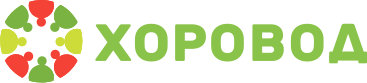 КРАУДПЛАТФОРМА СОЦИАЛЬНОГО ПРЕДПРИНИМАТЕЛЬСТВАО ПРОЕКТЕ
Для чего?Конкурс «Найди социального предпринимателя!» организован для поиска новых, уникальных и неизвестных широкой общественности российских социально-предпринимательских проектов.Зачем?Это позволит эффективнее оказывать им информационную, консалтинговую и финансовую поддержку, координировать деятельность социально-предпринимательского сообщества в общероссийских масштабах, способствовать их развитию и процветанию. Вы знаете социального предпринимателя?Расскажите о нем и его деле! Заполните регистрационную форму на каждого социального предпринимателя и получите приз! Чем больше вы зарегистрируете социальных предпринимателей, тем ценнее приз!За достоверную информацию о наибольшем числе социальных предпринимателей участники конкурса «Найди социального предпринимателя!» получат следующие призы:
  за первое место — первоклассный ноутбук  за второе место — удобный планшетный компьютер  за третье место — мощный смартфонБолее подробная информация на сайте http://crowdsp.nb-fund.ru/